Português – interpretação de textoA PIPA E A FLOR 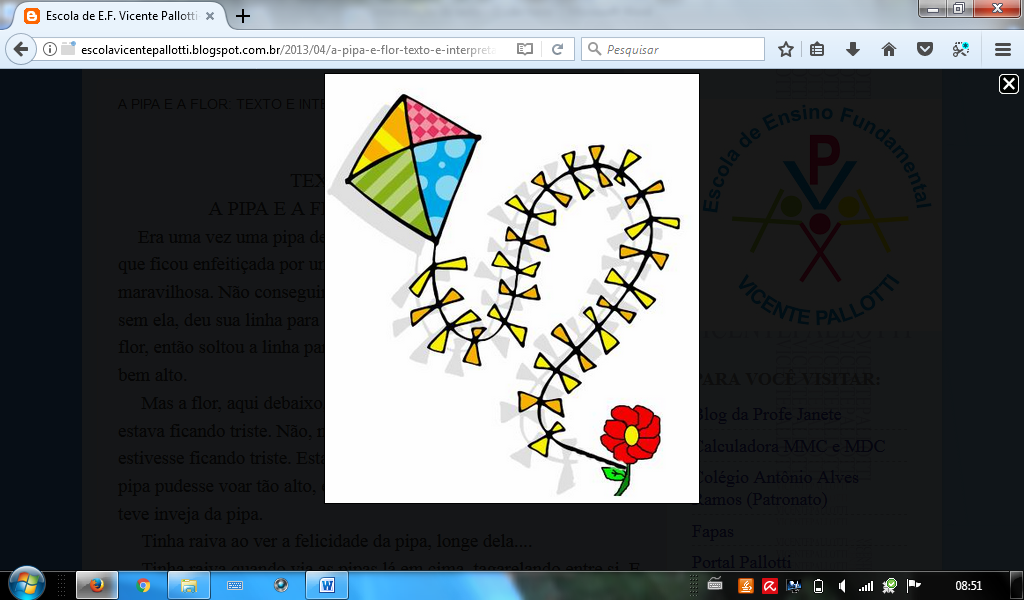  Era uma vez uma pipa de cara risonha que ficou enfeitiçada por uma florzinha maravilhosa. Não conseguindo mais viver sem ela, deu sua linha para a flor segurar. A flor, então soltou a linha para a pipa voar bem alto.   	  Mas a flor, aqui debaixo, percebeu que estava ficando triste. Não, não é que estivesse ficando triste. Estava ficando com raiva. Que injustiça que a pipa pudesse voar tão alto, e ela tivesse de ficar plantada no chão. E teve inveja da pipa.     Tinha raiva ao ver a felicidade da pipa, longe dela....     Tinha raiva quando via as pipas lá em cima, tagarelando entre si. E a flor, sozinha, deixada de fora.     - Se a pipa me amasse de verdade não poderia estar feliz lá em cima longe de mim. Ficaria o tempo todo comigo....     E a inveja juntou-se ao ciúme.     Inveja é ficar infeliz vendo as coisas bonitas e boas que os outros têm, e nós não.     Ciúme é a dor que dá quando a gente imagina a felicidade do outro, sem que a gente esteja com ele.     E a flor começou a ficar malvada.     Ficava emburrada quando a pipa chegava.     Exigia explicação de tudo.     E a pipa começou a ter medo de ficar feliz, pois sabia que isto faria a flor sofrer.     E a flor foi aos poucos, encurtando a linha.     A pipa não mais podia voar.     Via, ali do baixinho, de sobre o quintal (esta era toda a distância que a flor lhe permitia voar) as outras pipas, lá de cima...E sua boca foi ficando triste. E percebeu que já não gostava tanto da flor, como no início.                             					 Rubens Alves, A pipa e a flor. São Paulo, Loyola, s/d.,3ª edição.COMPREENSÃO DO TEXTONumere os parágrafos do texto.O que a pipa sentiu quando subiu bem alto?____________________________________________________________________________________________________________________________________________________________________________________________________________________________ Para a pipa, o que era bom saber quando estava lá no alto?____________________________________________________________________________________________________________________________________________________________________________________________________________________________ Quem, lá embaixo, esperava a pipa?_____________________________________________________________________________________________________________________________________________________________________Complete as frases com as palavras do quadro, de acordo com o texto:a)      A flor percebeu que estava ficando....................................b)      Ela estava também com...........................................c)      E teve.............................................................da pipa.d)     E a inveja juntou-se o............................................. Copie do texto o que a flor pensava quando a pipa estava longe dela:____________________________________________________________________________________________________________________________________________________________________________________________________________________________ 7. O que o narrador escreveu sobre: a) A inveja___________________________________________________ ________________________________________________________________________________________________________________________ b) O ciúme___________________________________________________ ________________________________________________________________________________________________________________________7.  Complete a frase com a alternativa que caracteriza a flor e a pipa:a) A flor começou a ficar:  (     )arrependida         (      ) bondosa               (    ) malvada 8) Escreva um novo final para esta história em um parágrafo. ________________________________________________________________________________________________________________________________________________________________________________________________________________________________________________________________________________________________________________________________________________________________________________________________________________________________________________________________________________________________ciúme     triste    inveja      raiva